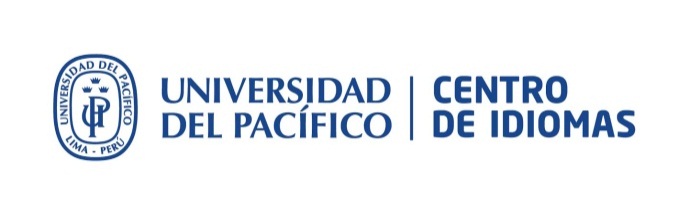 Cambridge English Proficiency (CPE)Cambridge English: Proficiency se sitúa a un nivel equivalente al C2 del Marco Común Europeo de Referencia para las lenguas y es el nivel máximo en este marco.El CIDUP administra el CPE a los alumnos, ex alumnos y a los candidatos externos con posean un nivel equivalente al de un hablante nativo.El examen Cambridge English: Proficiency (CPE) consta de 4 partes:Comprensión de lectura y Uso del lenguaje		1 hora 30 minutosProducción escrita					1 hora 30 minutosComprensión Auditiva				40 minutos (aprox.)Expresión y producción Oral 				16 minutos (aprox.)En este nivel de competencia demostrarás que eres capaz de:Estudiar contenidos exigentes al más alto nivel, como programas de posgrado y doctorado.Comprender las ideas principales de textos complejosEscribir con seguridad y con buena expresión sobre cualquier tema y tomar apuntes extensos en reuniones de trabajo o seminarios.Comunicarse con fluidez y sofisticación propias de un hablante nativo.FECHAS DE EXÁMENES CAMBRIDGE ENGLISH: ADVANCED (CAE) 2017*El componente de expresión y producción oral se lleva a cabo días antes de la fecha del resto de componentes. La fecha de la evaluación del componente de expresión y producción oral se confirma una vez cerrada la fecha límite de inscripción.*Los colegios deberán inscribirse en forma grupal a través del correo del área de Exámenes Internacionales examenesinternacionales@up.edu.peINSCRIPCION AL EXAMEN CAMBRIDGE ENGLISH: ADVANCED (CAE)Descargar la ficha de inscripción de nuestra página web y enviar al correo de examenesinternacionales@up.edu.pe Realizar, dentro de las fechas de inscripción, el depósito bancario en cualquiera de las siguientes cuentas: Escanear el voucher de depósito y el DNI vigente del candidato para poder completar la inscripción. De no hacerlo, no se considerará dicha inscripción.No se recibirán inscripciones pasada la fecha límite mencionada en el cronograma de Exámenes Cambridge 2017.Para más información escríbanos a: examenesinternacionales@up.edu.peEXAMENFECHA DE LIMITE DE INSCRIPCIONFECHA DEL EXAMEN ESCRITOFECHA DEL EXAMEN ORALCOSTOCAMBRIDGE ENGLISH PROFICIENCY (CPE)Hasta el lunes 16 de octubrejueves 30 de noviembre (am)Se indicará en su Confirmación de RegistroS/. 670ENTIDAD BANCARIAN° CUENTA CORRIENTE SOLESSCOTIABANK000-1156047BCP193-0632385-0-26INTERBANK016-0000228456BBVA0011-0661-64-0100003982